                                                  INDICAÇÃO Nº 1571/2021 Assunto: Solicita limpeza de mato e manutenção de quadra de areia do Porto Seguro.Senhor Presidente,INDICO ao Sr. Prefeito Municipal, nos termos do Regimento Interno desta Casa de Leis, que se digne V. Ex.ª determinar à Secretaria Obras e Serviços Públicos que execute a limpeza de mato e manutenção de quadra de areia na Avenida Lucilio Tobias – Porto Seguro, em frente a Escola Nazareth de Siqueira Rangel Barbosa, pois necessita de melhorias (foto anexa).  		Tendo o exposto, espera-se que seja atendida brevemente.SALA DAS SESSÕES, 04 de outubro de 2021.LEILA BEDANIVereadora 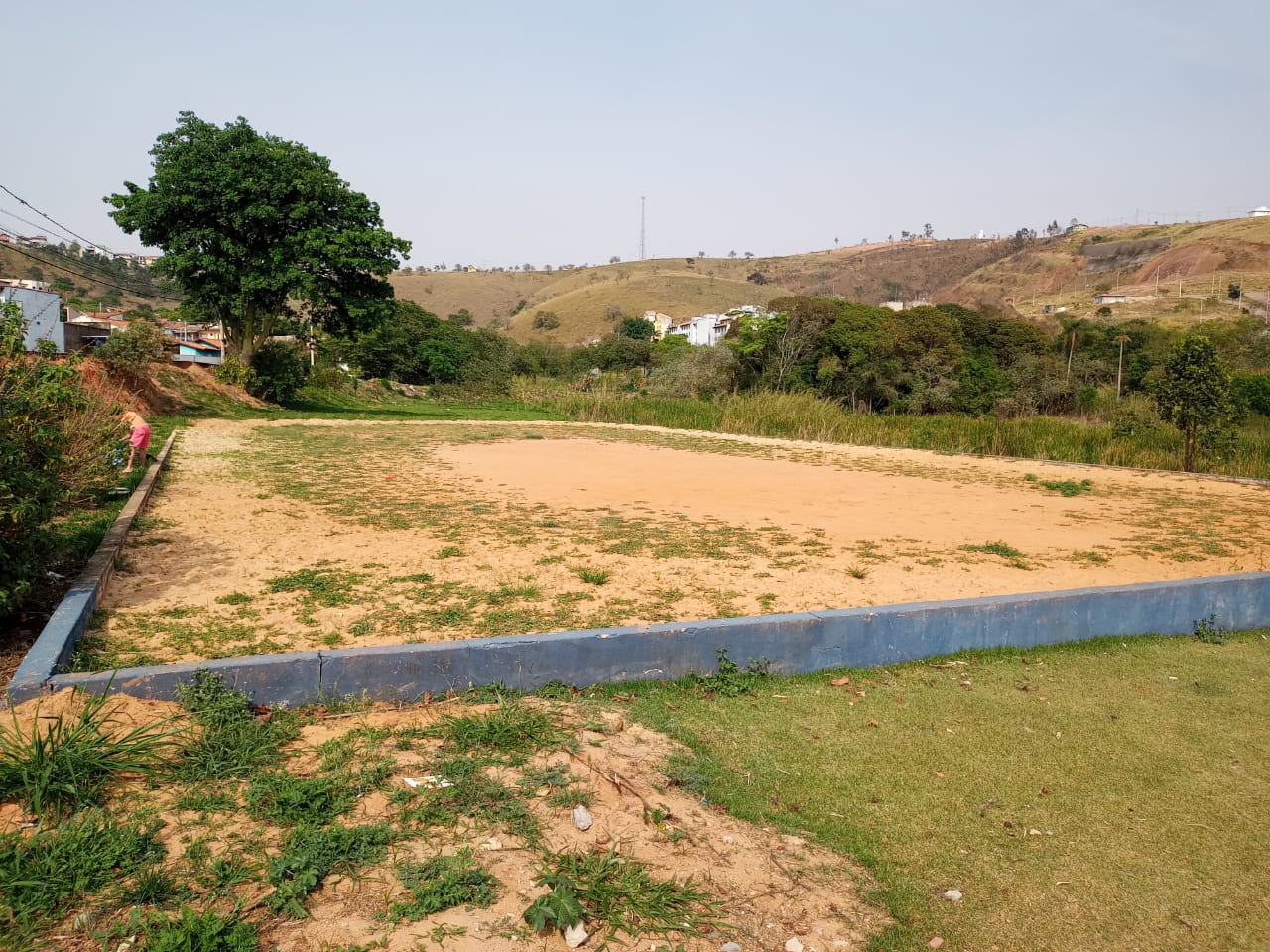 